											                FORM YL -1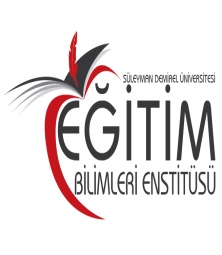 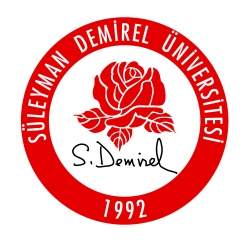 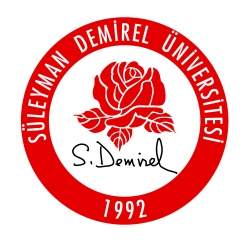 NOT 2: Bu form, ilgili Anabilim Dalı’na teslim edilmeli ve ANABİLİM DALI KURUL KARARI alınarak Anabilim Dalı Başkanlığı’nın üst yazısıyla Enstitüye gönderilmelidir.NOT 2: Tez Öneri Formunun her  bir sayfası öğrenci, danışman ve kurul üyeleri tarafından paraflanmalıdır.  Ek-1 Hak Sahipliği FormuEk-1 Hak Sahipliği Formu                                 FORM: YL-01 Ek-1T.C.SÜLEYMAN DEMİREL ÜNİVERSİTESİEĞİTİM BİLİMLERİ ENSTİTÜSÜTEZ ÖNERİSİ HAK SAHİPLİĞİ FORMUTez Önerisi’nde 5846 sayılı Fikir ve Sanat Eserlerinin 10. maddesi uyarınca kişilerin Tez önerisi üzerinde Ortak Hak Sahipliği, Paylı Hak Sahipliği ve/veya Hak Sahipliği Feragat formu düzenlenmelidir. Tez önerisi üzerinde hakkı olan kişilerin belirlenebilmesi için Tez Önerisi Formunda bulunan kişilerin (danışman, araştırmacı “lisansüstü öğrencisi”)  "Ortak Hak Sahipliği" ya da “Paylı Hak Sahipliği” veya “Hak Sahipliği Feragat” beyan formunu doldurup imzalaması gerekmektedir. Tez önerisinin bölümlerinin arasında kesin sınırlarla paylara ayrıldığı durumlarda PAYLI, ayrılamadığı durumlarda ise ORTAK fikri hak sahipliği tercih edilmelidir.              Tez Gerekçesi Önerisinde Ortak Hak Sahipliği vardır             Tez Gerekçesi Önerisinde Paylı Hak Sahipliği vardır. (Paylı Hak Sahipliğinin tercih edildiği durumda "Paylı Hak Sahipliği Beyan Formunda" hak sahipliği beyan edilen her bir kişi için Tez Önerisinin hangi bölümlerinde payı olduğu belirtilmelidir.)           Tez Önerisinde Danışman olarak adım geçmekle birlikte, Tez Önerisi üzerinde hiçbir Hak Sahipliğim (Fikri Katkım) yoktur.         GEREKÇE:……………………………………………………………………………………………………………..           Tez Önerisinde Öğrenci olarak adım geçmekle birlikte, Tez Önerisi üzerinde hiçbir Hak Sahipliğim (Fikri Katkım) yoktur.         GEREKÇE:……………………………………………………………………………………………………………..I - ÖĞRENCİ BİLGİLERİ / STUDENT INFORMATIONI - ÖĞRENCİ BİLGİLERİ / STUDENT INFORMATIONAdı Soyadı / Name SurnameOkul Numarası / Number	Yazışma Adresi /AddressTelefon Numarası /Phone (cell)Anabilim Dalı / DepartmentProgram Dili / Language of Program Türkçe / Turkish              İngilizce / EnglishTez Danışmanı	/ Supervisor	 II - TEZ BİLGİLERİ / THESIS INFORMATIONTürkçe Tez Başlığı / Title of Thesis in TurkishTürkçe Anahtar Kelimeler / Keywords in Turkishİngilizce Tez Başlığı / Title of Thesis in Englishİngilizce Anahtar Kelimeler / Keywords in English 1. TEZİN AMACI / aım of thesısÖnerilen Tez konusunun amacı ve erişilmek istenen sonuçlar açık olarak yazılmalıdır.Yazım alanı gerektiği kadar uzatılabilir.2. KONU ve KAPSAM / subject and SCOPEÖnerilen Tez konusunun konusu ve kapsamı net olarak tanımlanmalı; amaç ile ilişkisi açıklanmalıdır.Yazım alanı gerektiği kadar uzatılabilir.							3. LİTERATÜR ÖZETİ / SUMMARY OF LITERATURETez konusu ile ilgili alanda ulusal ve uluslararası literatür taranarak, hazırlanacak bir literatür analizi verilmelidir. Bu analiz, önerilen tez konusunun literatürdeki önemini ve doldurulması gereken boşluğu ortaya koymalıdır. Literatür özeti, Süleyman Demirel Üniversitesi Eğitim Bilimleri Enstitüsü Tez Yazım Kılavuzuna uygun şekilde verilmelidir. Yazım alanı gerektiği kadar uzatılabilir.4. ÖZGÜN DEĞER / ORIGINALITY OF STUDYTez konusunun dayandığı hipotez/ler açıkça ortaya konulmalı ve özgün değeri belirgin bir biçimde vurgulanmalıdır.  Önerilen yeni teknoloji, metot veya kuramın literatüre nasıl bir katkısı olacağı açıklanmalıdır.Yazım alanı gerektiği kadar uzatılabilir.5. YÖNTEM / METHODTez konusuyla ilgili tasarımı/yaklaşımları ile uyumlu olarak incelenmek üzere seçilen parametreler sıralanmalıdır. Amaç ve kapsamla uyumlu olması da gereken bu parametrelerin incelenmesi için uygulanacak yöntem ile kullanılacak materyal net bir biçimde tanımlanmalıdır.  Yapılacak ölçümler (ya da derlenecek veriler), kurulacak ilişkiler ayrıntılı biçimde anlatılmalıdır.Yazım alanı gerektiği kadar uzatılabilir.6. TEZ KONUSUYLA İLGİLİ ARAŞTIRMA OLANAKLARI / RESOURCES ABOUT SUBJECT OF THESIS Bu bölümde tez konusunu öneren anabilim dalında var olup tez araştırmaları sırasında kullanılacak olan altyapı/ekipman olanakları belirtilmelidir Yazım alanı gerektiği kadar uzatılabilir.7. YAYGIN ETKİ - KATMA DEĞER /  COMMON INFLUENCETez konusunun gerçekleştirilmesi sonucunda ulusal ekonomiye, toplumsal refaha ve bilimsel birikime yapılabilecek katkılar ve sağlanabilecek yararlar tartışılmalı ve elde edileceği umulan sonuçlardan kimlerin ne şekilde yararlanabileceği belirtilmelidir.Yazım alanı gerektiği kadar uzatılabilir.8. ÇALIŞMA TAKVİMİ / cALENDER OF STUDYTez konusu ve sonuçların elde edilmesi sırasında yer alacak başlıca iş paketleri kısaca detaylandırılarak bunlar için önerilen zamanlama ile birlikte aşağıdaki iş-zaman çizelgesinde sunulmalıdır.9. KaynakÇA / REFERENCESTez önerisi için kullanılan kaynaklar, bu bölümde,  Süleyman Demirel Üniversitesi Eğitim Bilimleri Enstitüsü Tez Yazım Kılavuzuna uygun olacak şekilde verilmelidir. Yazım alanı gerektiği kadar uzatılabilir.10.ARAŞTIRMA KONUSUNUN YEREL, BÖLGESEL VE ULUSAL ÖNCELİKLERLE İLİŞKİSİ10.ARAŞTIRMA KONUSUNUN YEREL, BÖLGESEL VE ULUSAL ÖNCELİKLERLE İLİŞKİSİ10.ARAŞTIRMA KONUSUNUN YEREL, BÖLGESEL VE ULUSAL ÖNCELİKLERLE İLİŞKİSİ10.ARAŞTIRMA KONUSUNUN YEREL, BÖLGESEL VE ULUSAL ÖNCELİKLERLE İLİŞKİSİUnvan Ad SOYAD / Title, Name SURNAMETarih / Dateİmza / SignatureDanışman / Supervisor Öğrenci / StudentUnvan Ad SOYADTarihİmzaDanışman Öğrenci